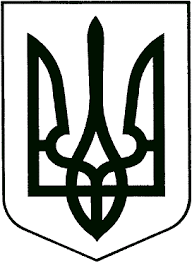 ВИКОНАВЧИЙ КОМІТЕТЗВЯГЕЛЬСЬКОЇ МІСЬКОЇ РАДИРІШЕННЯ_________________   			                                          №___________Про деякі питання управління майном комунальної власностіКеруючись підпунктом 1 пункту а статті 29, статтею 40 Закону України „Про місцеве самоврядування в Україні“, Положенням про порядок списання майна комунальної власності Новоград-Волинської міської об’єднаної громади, затвердженим рішенням міської ради від 19.04.2018 №486, виконавчий комітет міської ради ВИРІШИВ:1. Управлінню культури і туризму Звягельської міської ради (код ЄДРПОУ- 13577959) передати на баланс виконавчому комітету міської ради  автомобіль RENAULT LOGAN реєстраційний номер АМ 4876 ВН, номер шасі (кузова, рами) Х7LLSRB2HCH486848, 2012 року випуску та комплектуючі згідно додатка 1.2. Виконавчому комітету міської ради  передати на баланс КП ЗМР «Звягельводоканал» автомобіль Cherry Amylet  реєстраційний номер АМ 5604 АО, 2007 року випуску згідно додатка 2.3. В разі необхідності дозволити використовувати службовий автомобіль Lanos реєстраційний номер АМ 4680 АР управлінню культури і туризму Звягельської міської ради за погодженням з керуючим справами виконавчого комітету міської ради Долею О.П. 4. Відділу бухгалтерського обліку  управління соціального захисту населення міської ради  приймати подорожні листи за підписом осіб, які фактично використовували автомобіль.5. Керівникам вищезазначених юридичних осіб оформити прийом - передачу майна згідно чинного законодавства.6. Контроль за виконанням цього рішення покласти на керуючого справами виконавчого комітету міської ради   Долю О.П. Міський голова                                                                        Микола БОРОВЕЦЬДодаток 1до рішення виконавчого комітету міської радивід                       №Перелік майна комунальної власності, що передається з балансу управління культури і туризму Звягельської міської ради на баланс виконавчого комітету Звягельської міської ради Керуючий справами виконавчого                                        Олександр ДОЛЯкомітету міської радиДодаток 2до рішення виконавчого комітету міської радивід                       №Перелік майна комунальної власності, що передається з балансу виконавчого комітету Звягельської міської ради  на баланс КП ЗМР «Звягельводоканал»Керуючий справами виконавчого                                        Олександр ДОЛЯкомітету міської ради№ п/пНайменуванняОд. виміруКількість Вартість, грн.Нарахована амортизація, грнЗалишкова вартість, грн.1Автомобіль RENAULT Logan АМ 4876 ВНшт199000,0099000,000,002Автомагнітола з колонками Pionerшт1684,00342,00342.003Набір ключів 17 предметів 6-24 рожково-накидні шт11074.00537.00537.004Килим гумовий шт1450,00--5Плоскогубці Alloid 180ммшт1131,46--6Викрутка ударна шліцева Alloid SL 6*100ммшт140,20--7Викрутка хрестова Alloid РН2*100ммшт139,78--8Автогума LASSA 185/70 R14шт42350,00--9Шина 185/70 R14 88Т NP226 (SUNNY)шт47400,00--10Бензин автомобільний неетиловий А-95 (в баку)л6,47339,15--№ п/пНайменуванняРік випуску Вартість, грн.Нарахована амортизація, грнЗалишкова вартість, грн.1Автомобіль Cherry Amylet  реєстраційний номер АМ 5604 АО200762240,0062240,000,00